UỶ BAN NHÂN DÂN PHƯỜNG BẮC HỒNGBỘ PHẬN TIẾP NHẬN & TRẢ KẾT QUẢ 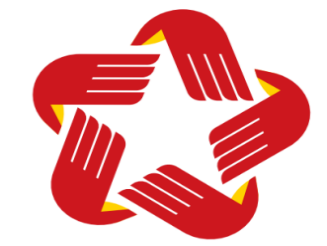 MÃ QR THANH TOÁN TRỰC TUYẾN PHÍ - LỆ PHÍ GIẢI QUYẾT TTHC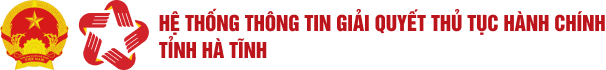 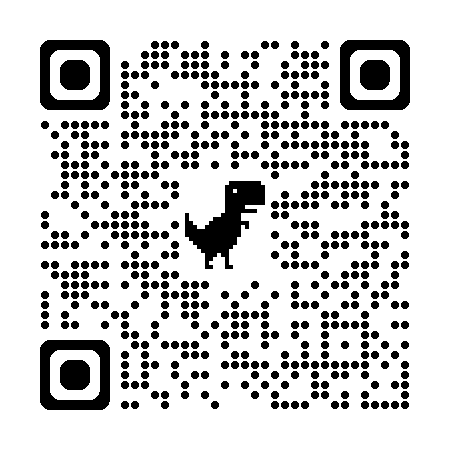 